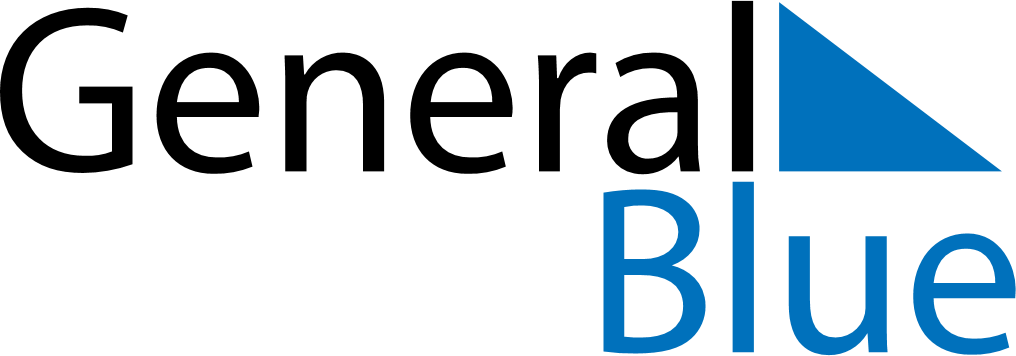 December 2029December 2029December 2029SpainSpainSUNMONTUEWEDTHUFRISAT12345678Día de la Constitución EspañolaImmaculate Conception91011121314151617181920212223242526272829Christmas Day3031